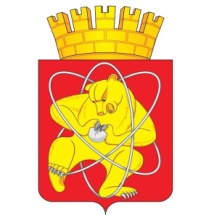 Городской округ«Закрытое административно – территориальное образование  Железногорск Красноярского края»АДМИНИСТРАЦИЯ ЗАТО г. ЖЕЛЕЗНОГОРСКПОСТАНОВЛЕНИЕ06.04.2021					        			      				№674г. ЖелезногорскО внесении изменений в постановление Администрации ЗАТО г. Железногорск от 22.01.2021 № 156 «Об утверждении значений нормативных затрат на выполнение муниципальных работ муниципальным бюджетным учреждением «Комбинат благоустройства» на 2021 год и на плановый период 2022 и 2023 годов» В соответствии с Бюджетным кодексом Российской Федерации, постановлением Администрации ЗАТО г. Железногорск от 04.12.2015 № 1995 «Об утверждении Порядка формирования муниципального задания в отношении муниципальных учреждений ЗАТО Железногорск и финансового обеспечения выполнения муниципального задания» ПОСТАНОВЛЯЮ:Внести изменение в постановление Администрации ЗАТО г. Железногорск от 22.01.2021 № 156 «Об утверждении значений нормативных затрат на выполнение муниципальных работ муниципальным бюджетным учреждением «Комбинат благоустройства» на 2021 год и на плановый период 2022 и 2023 годов», изложив приложение согласно приложению к настоящему постановлению.Управлению внутреннего контроля Администрации ЗАТО г. Железногорск (Е.Н. Панченко) довести настоящее постановление до сведения населения через газету «Город и горожане».Отделу общественных связей Администрации ЗАТО г.Железногорск (И.С. Архипова) разместить настоящее постановление на официальном сайте городского округа «Закрытое административно-территориальное образование Железногорск Красноярского края» в информационно-телекоммуникационной сети «Интернет».Контроль над исполнением настоящего постановления возложить на первого заместителя Главы ЗАТО г. Железногорск по жилищно-коммунальному хозяйству А.А. Сергейкина. Настоящее постановление вступает в силу после его официального опубликования.Глава ЗАТО г. Железногорск								 И.Г. КуксинПриложение к постановлению Администрации ЗАТО г. Железногорск от 06.04.2021 №674Приложение к постановлению Администрации ЗАТО г. Железногорск от 22.01.2021 №156Значения нормативных затрат на выполнение муниципальных работ, выполняемых муниципальным бюджетным учреждением «Комбинат благоустройства» на 2021 год и на плановый период 2022-2023 годовНаименование муниципальной работыУникальный номер реестровой записиСодержание муниципальной работыУсловия (формы) оказания муниципальной работыНормативные затраты, руб.Нормативные затраты, руб.Нормативные затраты, руб.Наименование муниципальной работыУникальный номер реестровой записиСодержание муниципальной работыУсловия (формы) оказания муниципальной работы2021 г.2022 г.2023 г.Организация капитального ремонта, ремонта и содержания закрепленных автомобильных дорог общего пользования и искусственных дорожных сооружений в их составеР.19.1.0143.0001.002Выполнение работ в соответствии с классификацией работ по содержанию автомобильных дорог1 107 107,601 077 431,741 100 794,08Уборка территории и аналогичная деятельностьР.05.1.0053.0001.00418,7417,2317,23Организация благоустройства и озелененияР.22.1.0149.0001.00421,4519,9219,92Организация ритуальных услуг и содержание мест захороненияР.05.1.0054.0001.00313,5113,5113,51Осуществление лесовосстановления и лесоразведенияР.06.1.0058.0007.001Проведение агротехнического ухода за лесными культурами. Ручная оправка от завала травой и почвой, удаление сорной травянистой растительностив плановой форме8 787,968 787,968 787,96Осуществление лесовосстановления и лесоразведенияР.06.1.0058.0009.001Дополнение лесных культур. Дополнительная высадка сеянцев на площадях с низкой приживаемостью лесных культурв плановой форме231 523,63231 523,63231 523,63Предупреждение лесных пожаровР.10.1.0078.0001.001Проведение противопожарной пропаганды и других профилактических мероприятий в целях предотвращения возникновения лесных пожаровв плановой форме20,9820,9820,98Предупреждение лесных пожаровР.10.1.0078.0002.001Снижение природной пожарной опасности лесов путем регулирования породного состава лесных насаждений и проведения санитарно-оздоровительных мероприятийв плановой форме11 261,0811 261,0811 261,08Предупреждение лесных пожаровР.10.1.0078.0003.001Разработка плана мероприятий по профилактике лесных пожаров, противопожарному обустройству лесов, исходя из степени природной пожарной опасности лесов, в соответствии с лесохозяйственными регламентами лесничествв плановой форме3,513,513,51Предупреждение лесных пожаровР.10.1.0078.0011.001Выполнение мер противопожарного обустройства лесов. Прочистка просек, прочистка противопожарных минерализованных полос и их обновлениев плановой форме83 610,083 610,083 610,0Предупреждение лесных пожаровР.10.1.0078.0014.001Выполнение мер противопожарного обустройства лесов. Установка и размещение стендов и других знаков и указателей, содержащих информацию о мерах пожарной безопасности в лесахв плановой форме19 748,3219 748,3219 748,32Тушение пожаров в лесахР.10.1.0080.0001.001Тушение лесного пожарапо мере необходимости5 196,355 196,355 196,35Мониторинг пожарной опасности в лесах и лесных пожаровР.10.1.0083.0003.001Организация патрулирования лесов. Наземное патрулирование лесовв плановой форме28,0728,0728,07